AULA 13Óptica -  FUNDAMENTOS                           Bibliografia complementar:LIVRO Tópicos de Física 2, ler  tópico 1, página 296 A 323Leitura do Sears  -  Física 4- págs. 1 a 13 ÓPTICA – FUNDAMENTOS  EXERCÍCOS TÓPICOS DE FÍSICA 2FAZER TODOS OS EXERCÍCIOS DAS PÁGS 296 – 323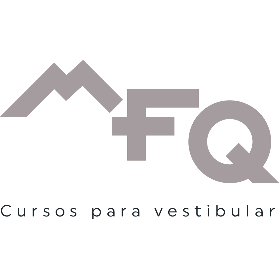 